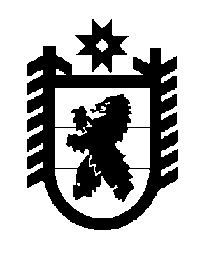 Российская Федерация Республика Карелия    ПРАВИТЕЛЬСТВО РЕСПУБЛИКИ КАРЕЛИЯРАСПОРЯЖЕНИЕот  1 сентября 2016 года № 689р-Пг. Петрозаводск В соответствии с частью 4 статьи 3, пунктом 1 статьи 4  Федерального закона от 21 декабря 2004 года № 172-ФЗ «О переводе земель или земельных участков из одной категории в другую» отказать Николаеву Сергею Дмитриевичу в переводе земельного участка, имеющего кадастровый номер 10:20:0031402:446,  площадью 1500 кв. м (местополо-жение: Республика Карелия,  Прионежский район, в районе п. Новая Вилга), из состава земель запаса в земли сельскохозяйственного назначения в связи с ограничениями по заявленному в ходатайстве использованию прибрежной защитной полосы реки Томицы, установленными статьей 65 Водного кодекса Российской Федерации.           Глава Республики Карелия                                                                  А.П. Худилайнен    